King Fahd University of Petroleum and MineralsCollege of Computer Science and EngineeringComputer Engineering DepartmentCOE 202: Digital Logic Design (3-0-3)Term 131 (Fall 2013)Final ExamMonday December 30, 20137:00 p.m. – 9:30 p.m.Time: 150 minutes, Total Pages: Name: _____________________________	ID: _____________ Section: ______Notes:Do not open the exam book until instructedCalculators are not allowed (basic, advanced, cell phones, etc.)Answer all questionsAll steps must be shownAny assumptions made must be clearly statedQuestion 1.										(13   points)In the circuit shown, A is a D-type latch and B is a D-type flip flop. For the input waveforms given for the clock signal (Clk) and the input X, accurately draw the resulting waveforms at outputs QA and QB.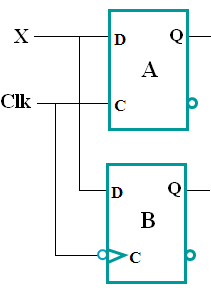 Assume that both QA and QB are initially at 0. 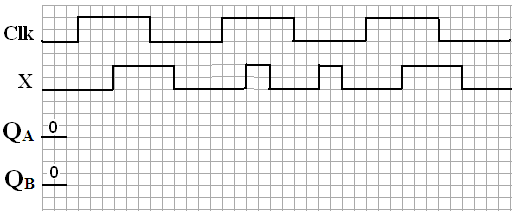 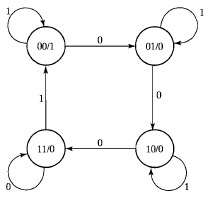 The state diagram shown is for a sequential circuit that has a single input X and a single output Y. The circuit uses two positive edge triggered D-type flip flops Q1 and Q0. Starting with the circuit in state Q1Q0=11, complete the missing waveforms in the timing diagram below.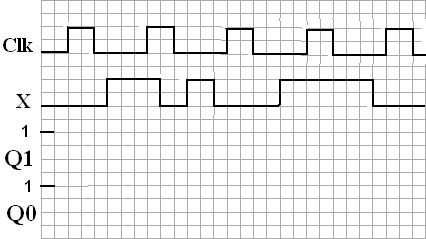 Let the circuit be in state 00 with input X held permanently at 0. The circuit will end up being stuck at state _______. With the circuit operating at a clock frequency of 2 KHz, this state transition takes a minimum time duration of _______ ms.Question 2.										    (12 Points)Consider the sequential circuit opposite and then answer the following questions:a. Is the circuit Mealy or Moore?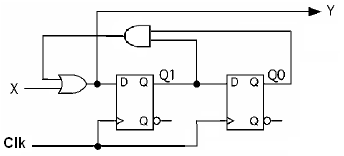 b. Provide logical expressions for the flip flop D inputs and the external outputc. Give both the state table and the state diagram. Use the layout given below for the state diagram. Note: Q0 represents the LSB of the binary value of the state.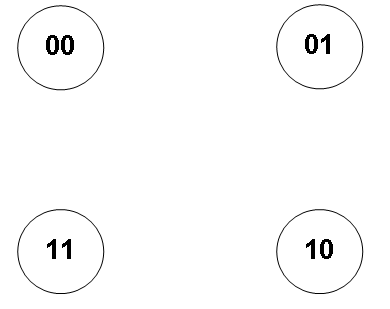 Question 3.										(10  Points)It is required to design a synchronous  sequential circuit that receives a serial sequence of 3-bit codes through input X and produces 1 through output Y when the received 3-bit code equals either 010 or 110 (i.e., either 0 followed by 1 followed by 0, or 1 followed by 1 followed by 0).  Assume the availability of an asynchronous reset input to reset the machine to a reset state. Draw the state diagram of the circuit assuming a Mealy model with minimum number of states. You are not required to derive the equations and the circuit. The following is an example of an input and output sequence:						Example:Question 4.										(10  Points)The following state diagram represents a synchronous sequential circuit having a single input X and a single output Y. Note that the unspecified (missing) transitions in the state diagram do not occur (i.e. don’t care). The states are assigned the following state codes S_0=00, S_1=01, S_2=10 and S_3=11. Assume the existence of an asynchronous reset input to reset the machine to state S_0.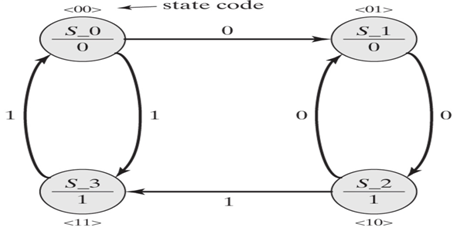 Draw the state transition table for the sequential circuit.Using D-FFs and minimal combinational logic determine the equations for the D-FFs and output Y for this sequential circuit. Draw the resulting circuit.Question 5.										           (10  Points)Using only D flip-flop(s), MUX(s), and XOR gate(s), draw the logic diagram for a 4-bit register with 2 mode selection inputs M1M0 and 4 load inputs I3I2I1I0. Note that D flip-flop outputs include both the state and its complement (i.e.,  and ) available for use. The register should operate according to the following table:You must clearly label the D flip-flop(s) and MUX(s) inputs and outputs.Question 6.										           (10  Points)Consider the following state transition table for a synchronous sequential circuit that detects five consecutive 1’s. The circuit has a single input X, a single output Z, and three state variables Y0, Y1, and Y2. The states are encoded using binary codes 001, 010, 011, 100, and 101.You are required to implement the above circuit using a ROM device and a register. The circuit should be designed such that any unused state should go to the initial state 001.What is the minimum size of the register (i.e., number of D flip-flops)?       [1 pt]What is the minimum size of the ROM (number of memory locations × number of memory bits per location)? 									[2 pt]Draw the block diagram for such an implementation. (Label all components inputs and outputs together with various signals)     [3 pts]Starting in the initial state 001, what is the sequence of ROM locations addresses that will be  accessed as a result of applying an input sequence X = 011 where 0 is applied first.	         [2 pts]Starting from address 0, complete the following table to show the data stored in the first six memory locations in the ROM device						     [2 pts]Question 7.										           (15  Points)In an assembly line a conveyer belt has a sensor that generates a signal X whenever a cartoon box passes down the belt. Each dozen such boxes are placed in a container. The containers are loaded in trucks whose capacity is 15 containers. A signal Y is to be generated whenever the truck is full to open an automatic gate letting the truck out. You are to design a counting system that generates signal Y and another signal W which equals 1 whenever a container is full. Design this counting system using 2 counters; one to keep track of the number of boxes in a container and another to count the number of containers loaded in a truck. Clearly show how the W and Y signals are generated. Design this system using mod-16 counters with count-  enable (CE) and load (Ld) inputs together with the 4 parallel inputs (I3 I2 I1 I0). In addition, an asynchronous clear (Clr) input is also available.  The outputs of the counter are the 4 count bits (Q3 Q2 Q1 Q0) and a carry-out signal Cout which equals 1 when Q3Q2Q1Q0 = 1111. 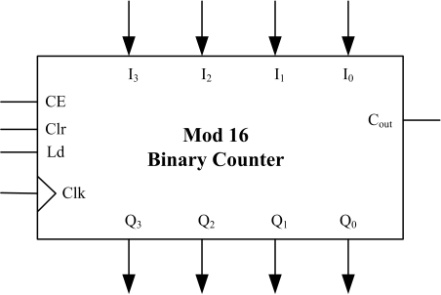 Draw the complete block diagram of the counting system showing all logic components needed / used by the system							         (6 Pts [3+3])Modify the counting system you designed in part (I) to make it self-resetting, i.e. whenever the system falls in any unused state, the count is automatically reset to zero. 		       (3 Pts)The carton boxes are 75 cm long, and are placed 100 cm apart on the conveyer belt. Signal X maintains a value of 1 until the full length of the box passes beyond the sensor. Given that the belt moves at a speed of 5 meters/sec;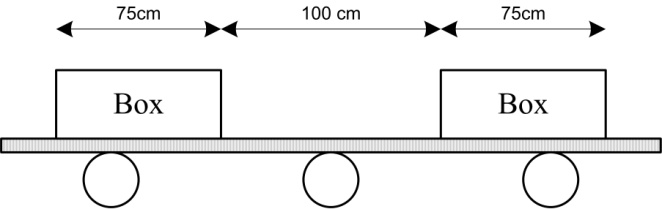 Plot the waveform of signal X (value of X versus time).			          (2 Pts)Neglecting propagation, setup and hold delays, determine the maximum possible clock frequency. What happens if a higher frequency is used?		          (2 Pts [2+1])Neglecting propagation, setup and hold delays, determine the minimum possible clock frequency. What happens if a lower frequency is used? 		          (2 Pts [2+1])QuestionMaximum PointsYour Points113212310410510610715Total80InputX0 1 0 0 0 1 0 0 1 1 0 1 1 1 0 OutputY0 0 1 0 0 0 0 0 0 0 0 0 0 0 1 M1M0Register operation00No change.01Parallel Load.1xShift right while feeding in an ODD parity bit for the 3 bits that remain in the register after shifting.(Examples: 1. register content before shifting = 0110,	register content after shifting = 1011 2. register content before shifting = 1001,	register content after shifting = 0100)PS(Y2   Y1   Y0)t+1Z(Y2  Y1  Y0)tX = 0                        X = 1X = 0          X = 10    0   10   0   1                  0    1   00                00    1   00   0   1                  0    1   1 0                 00    1   10   0   1                  1    0   00                 01    0   00   0   1                  1    0   10                 01    0   10   0   1                  1    0   10                 1Binary AddressBinary Stored Data